Опубликовано в газете «Доверие»от ________________ № _________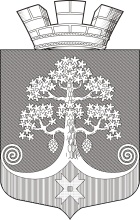 Республика КарелияСовет Сегежского городского поселения   XLI    СЕССИЯ    III   СОЗЫВАРЕШЕНИЕот  26 января 2017 года   № 207 г.СегежаО внесении изменений в решение XXXIX сессии Совета Сегежского городского поселения III созыва от 24 ноября 2016 года № 191 «Об установлении и введении в действие на территории муниципального образования «Сегежское городское поселение» налога на имущество физических лиц»Рассмотрев экспертное заключение Правового управления Администрации Главы Республики Карелия от 13 января 2017 года № 294/09-03/Аи, Совет Сегежского городского поселения  р е ш и л :1. В решении XXXIX сессии Совета Сегежского городского поселения III созыва от 24 ноября 2016 года № 191 «Об установлении и введении в действие на территории муниципального образования «Сегежское городское поселение» налога на имущество физических лиц» строку в подписях «Заместитель председателя Совета Сегежского городского поселения Е.В.Преминина» изложить в следующей редакции:«И.о.председателя Совета Сегежского городского поселения						Е.В.Преминина».2. Опубликовать настоящее решение в газете «Доверие» и разместить официальный текст настоящего решения на официальном сайте Сегежского городского поселения в информационно-телекоммуникационной сети общего пользования.И.о.председателя Совета Сегежского городского поселения 							Е.В.ПремининаГлава Сегежского городского поселения									А.Н.ЛотошРазослать: в дело, УФиЭР, ФУ Сегежского муниципального района, Министерство финансов Республики Карелия, МИ ФНС России № 2 по Республике Карелия, УФК по РК, КСК СМР, газета «Доверие».